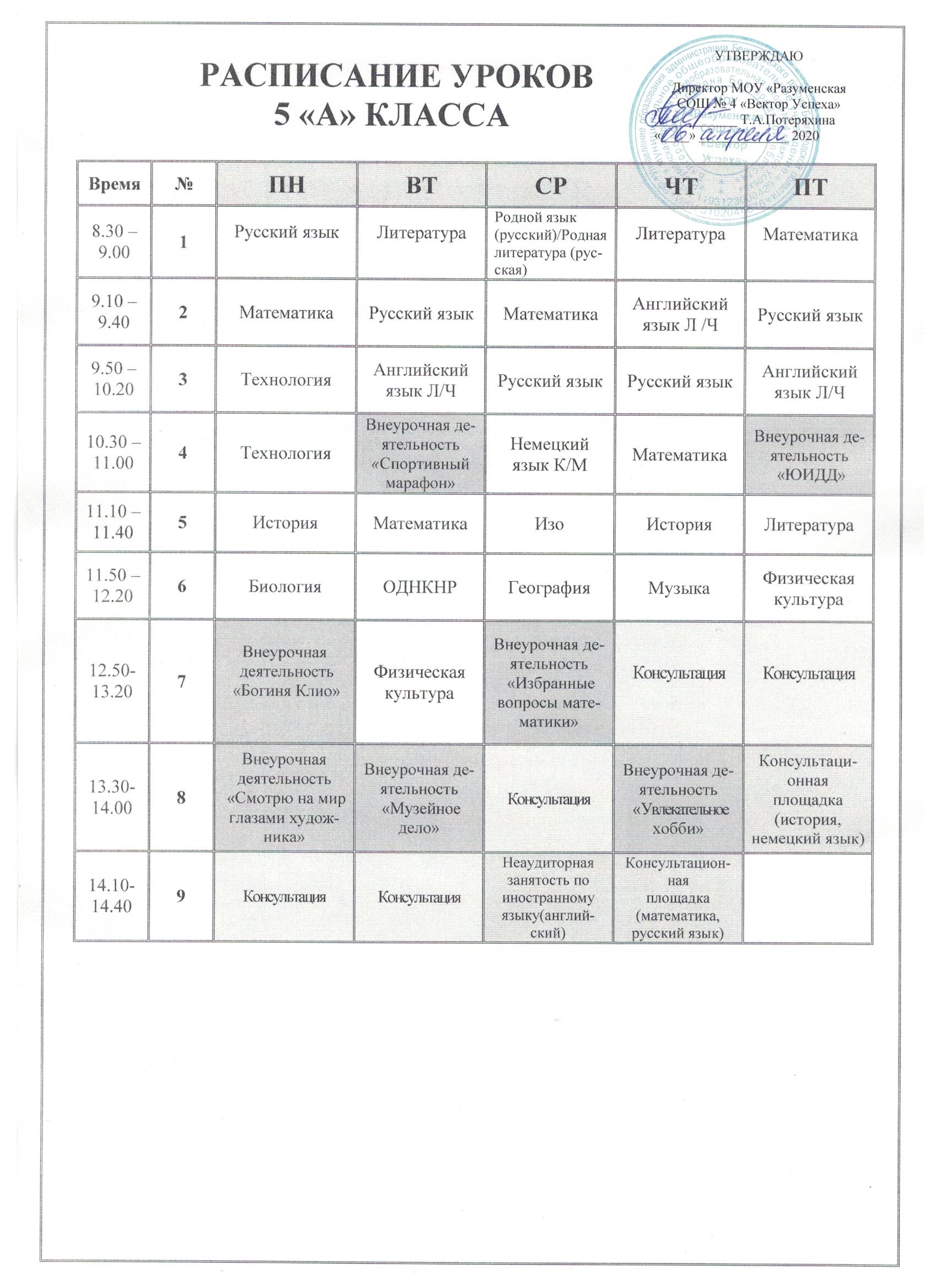 РАСПИСАНИЕ УРОКОВ5 «Б» КЛАССАРАСПИСАНИЕ УРОКОВ 5 «В» КЛАССАРАСПИСАНИЕ УРОКОВ5 «Г» КЛАССАРАСПИСАНИЕ УРОКОВ5 «Д» КЛАССАВремя№ПНВТСРЧТПТ8.30 – 9.001МатематикаНемецкий язык К/ММатематикаМатематикаИзо9.10 – 9.402Русский языкРусский языкАнглийский язык Л/ЧРусский языкБиология9.50 – 10.203ОДНКНРМатематикаГеографияАнглийский язык Л/ЧМатематика10.30 – 11.004Английский язык Л/ЧВнеурочная деятельность «Смотрю на мир глазами художника» Русский языкИсторияВнеурочная деятельность «Музейное дело» 11.10 – 11.405ТехнологияЛитератураФизическая культураРодной язык(русский)/Родная литература (русская)Русский язык11.50 – 12.206ТехнологияМузыкаЛитератураВнеурочная деятельность «Избранные вопросы математики» Литература12.50-13.207Физическая культураИсторияКонсультацияВнеурочная деятельность «Богиня Клио»Внеурочная деятельность «ЮИДД» 13.30-14.008КонсультацияВнеурочная деятельность «Спортивный марафон»Внеурочная деятельность «Увлекательное хобби»КонсультацияКонсультация14.10-14.409КонсультацияКонсультацияНеаудиторная занятость по географииНеаудиторная занятость по  биологииВремя№ПНВТСРЧТПТ8.30 – 9.001МатематикаМатематикаОДНКНРИсторияРусский язык9.10 – 9.402Русский языкАнглийскийязык Л/ЧМатематикаИзоАнглийский язык Л/Ч9.50 – 10.203Немецкий язык К/МРусский языкРусский языкРусский языкМузыка10.30 – 11.004ИсторияВнеурочная деятельность «Белгородо-ведение»Английский язык Л/ЧМатематикаВнеурочная деятельность «Богиня Клио»11.10 – 11.405ЛитератураТехнологияБиологияГеографияМатематика11.50 – 12.206Физическая культураТехнологияЛитератураВнеурочная деятельность «Избранные вопросы математики»Родной язык(русский)/Родная литература (русская)12.50-13.207Внеурочная деятельность «Увлекательное хобби»ЛитератураВнеурочная деятельность «Спортивный марафон»Внеурочная деятельность «Музейное дело»Физическая культура13.30-14.008Внеурочная деятельность «ЮИДД»Внеурочная деятельность «Смотрю на мир глазами художника»Внеурочная деятельность «Шахматы»КонсультацияКонсультация14.10-14.409КонсультацияКонсультацияКонсультацияНеаудиторная занятость по иностранному языку (английский)Неаудиторная занятость по иностранному языку (английский)Время№ПНВТСРЧТПТ8.30 – 9.001ИсторияТехнологияНемецкий язык К/МБиологияМатематика9.10 – 9.402МатематикаТехнологияРусский языкМатематикаРусский язык9.50 – 10.203Английский язык С/ЧРусский языкИсторияРусский языкОДНКНР10.30 – 11.004Русский языкВнеурочная деятельность «Богиня Клио»МатематикаЛитератураВнеурочная деятельность «Увлекательное хобби»11.10 – 11.405ЛитератураМатематикаЛитератураАнглийский язык С/ЧАнглийскийязык С/Ч11.50 – 12.206Физическая культураРодной язык(русский)/Родная литература (русская)ИзоГеографияФизическая культура12.50-13.207Внеурочная деятельность «Избранные вопросы математики»МузыкаКонсультацияВнеурочная деятельность «Музейное дело» Внеурочная деятельность «ЮИДД»13.30-14.008Внеурочная деятельность «Спортивный марафон»КонсультацияВнеурочная деятельность «Смотрю на мир глазами художника»КонсультацияКонсультация14.10-14.409КонсультацияНеаудиторная занятость по иностранному языку(английский)Консультация Консультационнаяплощадка(история,ОДНКНР)Время№ПНВТСРЧТПТ8.30 – 9.001Немецкий язык К/ДАнглийский язык С/ЛЛитератураТехнологияГеография9.10 – 9.402Русский языкРусский языкМузыкаТехнологияРусский язык9.50 – 10.203МатематикаМатематикРусский языкРусский языкМатематика10.30 – 11.004Физическая культураВнеурочная деятельность «Увлекательное хобби»МатематикаМатематикаВнеурочная деятельность «Богиня Клио»11.10 – 11.405ЛитератураРодной язык (русский)/Родная лите-ратура (русская)Английский язык С/ЛИсторияОДНКНР11.50 – 12.206ИзоИсторияБиологияАнглийский язык С/ЛЛитература12.50-13.207Внеурочная деятельность «Музейное дело»Внеурочная деятельность «ЮИДД»Внеурочная деятельность «Избранные вопросы математики»Внеурочная деятельность «Смотрю на мир глазами художника»Физическая культура13.30-14.008КонсультацияКонсультацияВнеурочная деятельность «Спортивный марафон»КонсультацияВнеурочная деятельность «Шахматы»14.10-14.409Консультационная площадка(история, математика)Консультационная площадка(история, математика)КонсультацияНеаудиторная занятость по иностранному языку(английский)Консультация